Article Headline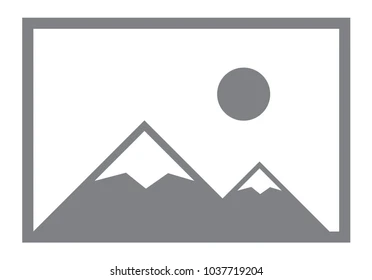 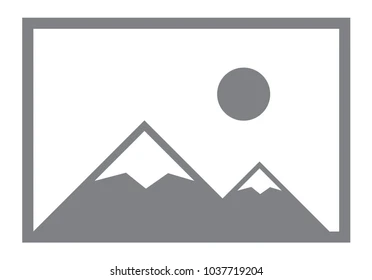 Article Sub-heading or tag lineBy Your Full NameChoose any Bible account, preferably a dramatic or interesting event. You can include some background information but should mostly focus on what happened on the day.Set it out so that looks like a newspaper story, including all the formatting features we have talked about: columns, taglines, pictures with captions.One of the most important features is the headline. Use one of the ‘tricks’ we learned about to grab the reader’s attention, e.g. alliteration or emotive language.You should ensure your text uses the stylistic features of a newspaper article: short paragraphs, orientation details at the beginning, logical flow of story, impersonal style, details, facts & statistics, and quotes from witnesses or key characters.On a separate sheet, or as a different article on the same newspaper page, you must include a ‘writer’s statement’ which explains why these stylistic features have been chosen and how they appeal to the audience.Newspapers have editors who look for and correct any mistakes in spelling, grammar, and punctuation… check yours!Your main article should be around 450-500 words long, not including the captions and titles/subtitles.Choose any Bible account, preferably a dramatic or interesting event. You can include some background information but should mostly focus on what happened on the day.Set it out so that looks like a newspaper story, including all the formatting features we have talked about: columns, taglines, pictures with captions.One of the most important features is the headline. Use one of the ‘tricks’ we learned about to grab the reader’s attention, e.g. alliteration or emotive language.You should ensure your text uses the stylistic features of a newspaper article: short paragraphs, orientation details at the beginning, logical flow of story, impersonal style, details, facts & statistics, and quotes from witnesses or key characters.Newspapers have editors who look for and correct any mistakes in spelling, grammar, and punctuation… check yours!Your main article should be around 450-500 words long, not including the captions and titles/subtitles. Writer’s StatementAnother sub-headingBy Your Full NameYou could include the writer’s statement as a secondary article of your newspaper. Don’t worry if you can’t fit the whole thing onto one page – two pages is fine. You could add pictures, advertisements, or comics to use up any extra space.The writer’s statement should explain why the story that you picked and the stylistic features that you used in your newspaper appeal to the audience and make them want to read your paper.Newspaper NameDate                                                                               www.newspapername.com                                                                               Page number